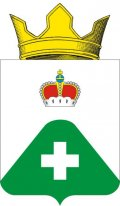 АДМИНИСТРАЦИЯСЕЛЬСКОГО ПОСЕЛЕНИЯ ВЫСОКОВОРАМЕШКОВСКИЙ РАЙОНТВЕРСКАЯ ОБЛАСТЬ                            ПОСТАНОВЛЕНИЕ                                                              д. Высоково31.01. 2020                                                                                                           №  07Об утверждении Антинаркотической программысельского поселения Высоково  Рамешковского районТверской области на 2020-2022 годы 	В соответствии с   Федеральным законом от 08.01.1998 № 3-ФЗ «О наркотических средствах и психотропных веществах»,   Указом Президента Российской Федерации от 18.10.2007 N 1374 «О дополнительных мерах по противодействию незаконному  обороту наркотических средств, психотропных веществ и их прекурсоров»,  Федеральным  законом от 06.10.2003 N 131-ФЗ «Об общих принципах организации местного самоуправления  в Российской Федерации,    Законом Тверской области от 29.12.1999 года №84-ОЗ-2 « О профилактике наркомании и токсикомании в Тверской области»     администрация сельского поселения ВысоковоПОСТАНОВЛЯЕТ:1. Утвердить Антинаркотическую программу   сельского поселения Высоково Рамешковского района Тверской области на 2020-2022 годы согласно приложению.3.    Настоящее постановление   подлежит официальному обнародованию.4.    Настоящее постановление вступает в силу с момента официального обнародования.5.    Контроль за исполнением настоящего постановления оставляю за собой.Глава сельского поселения Высоково                                                                         Е.В. СмородовПриложениек постановлению администрациисельского поселения Высоково от 31.01.2019 № 07Антинаркотическая программасельского поселения  Высоково Рамешковского района Тверской областина 2020-2022 годы ПАСПОРТАнтинаркотической программы  сельского поселения  Высоково Рамешковского района Тверской областина 2020-2022 годы1.​ Характеристика программы и обоснование ее решенияпрограммно-целевыми методамиАнтинаркотическая программа муниципального образования сельское поселение Высоково на 2020-2022 гг., разработана в соответствии с Федеральным законом от 08.01.98 № 3-ФЗ «О наркотических средствах и психотропных веществах», Указом президента РФ от 18.10.2007 №1374 « О дополнительных мерах по противодействию незаконному обороту наркотических средств, психотропных веществ и их прекурсоров», и в целях активизации работы по противодействию незаконному обороту наркотических средств и психотропных веществ в сельском поселении Высоково.2.​ Основные цели и задачи программыОсновной целью программы является противодействие незаконному обороту наркотиков на территории сельского поселения, профилактика правонарушений связанных с употреблением и распространением наркотических и психотропных веществ.Программа рассчитана на 2020-2022 годы и предлагает решение следующих основных задач:- организация системы профилактики наркомании в муниципальном образовании;- организация информационно-пропагандистского обеспечения профилактики наркомании в поселении;- совершенствование нормативно - правовой базы МО сельское поселение Высоково в сфере незаконного оборота наркотиков;-оптимизация работы по профилактике распространения и употребления наркотических и психотропных веществ;-создание системы стимулов, среди населения жизни без наркотиков.- реализация на территории муниципального образования государственной политики в области противодействия незаконному обороту наркотических средств, психотропных веществ и их прекурсоров.3.​ Система программных мероприятийПрограмма включает мероприятия по основным направлениям в сфере профилактики употребления и незаконного оборота наркотиков на территории поселения:- Информационно-пропагандистское обеспечение профилактики наркомании в поселении;- Профилактика наркопреступности;- Мероприятия первичной профилактики наркомании;- Межведомственное сотрудничество.4.​ Обоснование ресурсного обеспечения программыПрограмма рассчитана на 3 года, период 2020-2022 годы. Для реализации мероприятий, предусмотренных данной программой, необходимо объединить усилия всех участников программы. Бюджетных средств на реализацию Программы  требуется в сумме 27000 рублей.5.​ Механизм реализации программыОбщий контроль исполнения Программы осуществляется администрацией сельского поселения Высоково, в чьи функции входит уточнение показателей по программным мероприятиям, механизм реализации Программы и состав исполнителей.6.​ Оценка социально-экономической и иной эффективностиреализации программыВ ходе реализации Программы планируется консолидировать усилия правоохранительных органов, медицинских служб, общественных организаций, образовательных учреждений и населения в борьбе с незаконным оборотом и употреблением наркотиков на территории поселения.Результаты реализуемых направлений Программы позволят избежать роста распространения наркотиков и будут способствовать стабилизации состояния правопорядка в муниципальном образовании сельское поселение Высоково.ПЛАН МЕРОПРИЯТИЙАНТИНАРКОТИЧЕСКОЙ ПРОГРАММЫ на 2020-2022 гг.Наименование программыАнтинаркотическая программасельское поселение Высоково на 2017-2019 гг.Основание для разработкипрограммыФедеральный закон от 08.01.1998 № 3-ФЗ «О наркотических средствах и психотропных веществах», Указ президента Российской Федерации от 18.10.2007№ 1374 «О дополнительных мерах по противодействию незаконному обороту наркотических средств, психотропных веществ и их прекурсоров».Закон  Тверской области от 29.12.1999 года №84-ОЗ-2 « О профилактике наркомании и токсикомании в Тверской области»     Заказчик программыАдминистрация сельского поселения ВысоковоРазработчикАдминистрация сельского поселения ВысоковоИсполнители:1.Администрация сельского поселения Высоково;2.Участковый уполномоченный   (по согласованию);3.  ЦРБ, ФАП д. Высоково, офис врача общей практики с. Замытье (по согласованию);4. МОУ Высоковская  НОШ5.   Информационный досуговый центр д. Высоково6.Замытский  сельский Дом  культуры  Филиал МУК  РДКЦель и задачи программы:Цель:противодействие незаконному обороту наркотиков на территории поселения, профилактика правонарушений связанных с употреблением и распространением наркотических и психотропных веществ.Задачи:-организация системы профилактики наркомании в муниципальном образовании;-организация информационно-пропагандистского обеспечения профилактики наркомании в поселении;- совершенствование нормативно - правовой базы МО сельское поселение Высоково в сфере незаконного оборота наркотиков;-оптимизация работы по профилактике распространения и употребления наркотических и психотропных веществ;-создание системы стимулов, среди населения жизни без наркотиков.Сроки реализации программы:2020-2022 гг.Объемы и источники финансирования 27000 .0 рублей№п/пНаименованиемероприятийСрокисполненияВсего(тыс.руб.)Источники финансированияИсточники финансированияИсточники финансированияОтветственные исполнители№п/пНаименованиемероприятийСрокисполненияВсего(тыс.руб.)МестныйбюджетМестныйбюджетПрочиеисточникиОтветственные исполнителиОрганизационные и пропагандистские мероприятияОрганизационные и пропагандистские мероприятияОрганизационные и пропагандистские мероприятияОрганизационные и пропагандистские мероприятияОрганизационные и пропагандистские мероприятияОрганизационные и пропагандистские мероприятияОрганизационные и пропагандистские мероприятияОрганизационные и пропагандистские мероприятия1Проведение тематических мероприятий для детей и молодёжи202020212022Без финансирования---------Администрация сельского поселения Высоково совместноИнформационный досуговый центр д. Высоково, Замытский  сельский Дом  культуры  Филиал МУК  РДК,МОУ Высоковская  НОШ2Проведение заседаний  антинаркотической   комиссии202020212022Без финансирования---------Администрация поселения,  Рамешковское ОП МО МВД РФ «Бежецкий» (по согласованию)3Распространение средичитателей библиотекиинформационных материалов, содействующихповышению уровня толерантного сознаниямолодежи.  2020202120222000.02000.02000.02000.02000.02000.0------Администрация поселения,  филиал  Замытской библиотеки.4Проведение совместных совещаний  Консультативного совета, старост, руководителей учреждений  о ходе реализации программы  202020212022Без финансирования---------Администрация поселения,  Рамешковское ОП МО МВД РФ «Бежецкий» ( по согласованию)5Проведение собраний  граждан по проблемам профилактики наркомании и наркопреступности  2020  2021  2022Без финансирования--------- Администрация    участковый уполномоченный полиции (по согласованию)6 Мониторинг информированности подростков о пагубном влиянии на здоровье человека табакокурения, алкоголя, наркомании, ВИЧ.  2020  2021  2022Без финансирования--------- Администрация    участковый уполномоченный полиции (по согласованию)7Спорт против наркотиков, (проведение спортивных праздников),Месячники спорта  2020  2021  20225000.05000.05000.05000.05000.05000.0------Администрация поселения, руководители учреждений8Проведение профилактической работы с родителями, ведущими аморальный, антиобщественный образ жизни. 2020- 2022Без финансирования---------Специалисты администрации,   участковый уполномоченный полиции (по согласованию)9Участие в рейдах в местах отдыха несовершеннолетних с целью предупреждения антиобщественного поведения подростков, в т.ч. употребления наркотических веществ2020-2022Без финансирования---------Специалисты администрации,   участковый уполномоченный полиции (по согласованию)10Проведение конкурса детских рисунков антинаркотической тематики, проведение лекций; разработка памяток «Наркотикам нет» 2020 2021 2022Засчет сркедств РООМОУ Высоковская  НОШ,Информационный досуговый центр д. Высоково, Замытский  сельский Дом  культуры  Филиал МУК  РДК совместно с администрацией сельского поселения Высоково  11Проведение месячника по профилактике наркомании и правонарушений.2020-2022Без финансирования---------Специалисты администрации,   участковый уполномоченный полиции (по согласованию)ИТОГОВсего 202020212022 -9000.009000.009000.0027000.009000.009000.009000.0027000.00--------